ROMBLON STATE UNIVERSITY VISION AND MISSION VISIONA research-based academic institution committed to excellence and service in nurturing a globally competitive workforce towards sustainable development.MISSIONThe Romblon State University shall nurture an academic environment that:provides advanced education, higher technological and professional instruction;provides technical expertise in agriculture and fisheries, forestry, engineering and technology, education, humanities, sciences and other relevant fields of study and collaborates with other institutions and communities through responsive, relevant, and research-based extension services.THE RSU COLLEGE OF ENGINEERING AND TECHNOLOGY OUTCOMES-BASED EDUCATION FRAMEWORK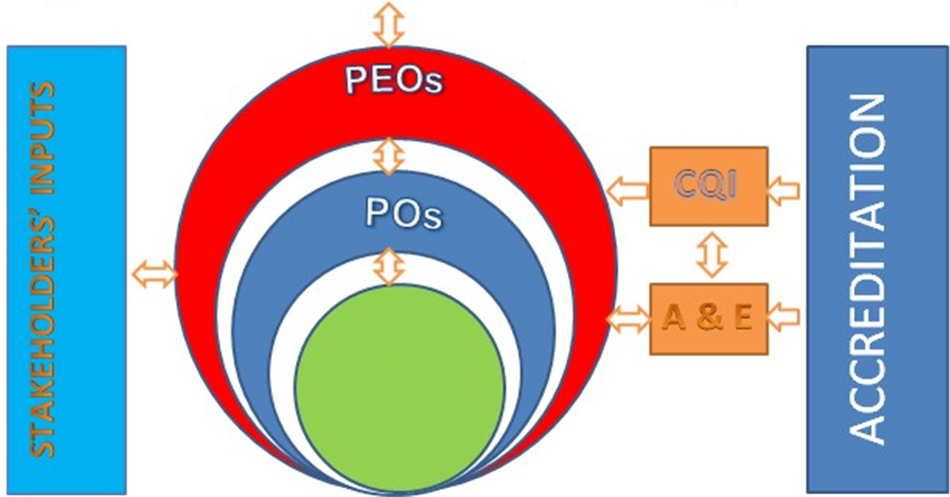 Figure 1. The RSU CET Framework.The RSU CET programs adapt the Outcomes-Based Education (OBE) framework as shown (Fig. 1). At a glance, it is a 10 = 1 with an overhead dash. The number 10 usually depicts completeness and totality; equal sign depicts result; the number 1 depicts unity or common vision, and the overhead dash depicts sustainability. Thus, the unified, meaningful, and synergistic interaction among all internal and external stakeholders will surely result in the attainment of a common vision and mission in a sustainable manner.To attain this, the core Teaching and Learning Strategies and Activities (TLSAs) must be properly aligned with the Program Outcomes (POs), Program Educational Objectives (PEOs), and the university’s vision and mission. It must continuously undergo Assessment and Evaluation (A & E) internally so that the necessary improvements will be determined and immediately implemented. The internal and external stakeholders which form the Program Advisory Council (PAC) will be periodically consulted to obtain feedback and inputs for the improvement of the program. This will ensure Continuous Quality Improvement (CQI). Furthermore, the program must be subjected to local, national, and international accreditation to ensure quality and global competitiveness.	The formulation of the CET-OBE Framework is anchored on the CHED handbook on Typology, Outcomes-Based Education (OBE), and Institutional Sustainability Assessment (ISA) 2014. It is supported by CMO No. 37 series of 2012, known as the Policies, Standards, and Guidelines on the Establishment of an Outcome-Based Education System in HEIs offering Engineering Programs. III. PROGRAM EDUCATIONAL OBJECTIVES (PEO)The Program Educational Objectives (PEOs) are broad statements that describe what graduates are expected to achieve in their professional and career practice three to five years after graduation. These are based on the needs of the program’s constituents.The Agricultural and Biosystems Engineering Program Educational Objectives and Relationship to RSU Mission:IV. PROGRAM OUTCOMES: Program Outcomes (Pos) specify what students are expected to know and be able to do by the time of graduation. These relate to skills, knowledge, and behaviors that students acquire as they progress through the program.The POs of the BSABE program are based on the CMO. 94, series of 2017. The total POs stated in the CMO is thirteen (13) and all of them were adopted by the program.By the time of graduation, the BSABE students shall have the ability to:PO1: 	Apply knowledge of mathematics and science to solve ABE problems;PO2: 	design and conduct experiments in order to understand a phenomenon, prove an idea, test engineering solutions, and make sound scientific conclusions, as well as to analyze and interpret data using various models and frameworks;PO3: 	design a system, component or process to meet desired needs within realistic constraints;PO4: 	function on multi-disciplinary and multi-cultural teams;PO5: 	identify, formulate and solve complex problems;PO6: 	understand professional, social and ethical responsibility;PO7: 	communicate effectively both in Filipino and English languages through writing, listening, presenting, observing, questioning, focusing, and connecting complex engineering activities with various communities including engineering experts and society at large.PO8: 	understand the impact of ABE solutions in a global, economic, environmental and societal contextPO9: 	recognize the need for, and engage in life-long learningPO10: 	know contemporary issues;PO11: 	use techniques, skills and modern engineering tools necessary for ABE practicePO12: 	know and understand ABE and management principles as a member and leader of a team, and to manage projects in a multidisciplinary environment; andPO13: 	understand at least one specialized field of ABE practice.Graduates from the Agricultural and Biosystems Engineering program are expected to attain or achieve the following Program Educational Objectives within 3 - 5 years after graduation:MissionMissionMission1) Demonstrate professional and technical expertise by making use of acquired knowledge in engineering, arts, sciences and other related skills in any assigned projects and programs. √ √ √ 2) Be a registered Agricultural and Biosystems Engineer and show leadership in planning, executing, and monitoring ABE projects and programs. √ √ √ 3) Employed and occupied noble positions in private and public organizations; locally and internationally; √ √ √ 4) Continue advance studies in ABE emerging related fields and promote the ABE programs. √ √ √ 